Tables in HTMLA table in HTML is built out of rows and columns.Start/End the Table - Unsurprisingly, we start and end a table with a <table> and </table> tags.Start/End New Row - We start and end each row with <tr> and </tr>.Adding Elements to a RowUse <th> and </th> to add a table Header element, usually used only in the first row of a table.  These cells will be bolded and centered automatically with <th>Use <td> and </td> to add a table data element.  Each time you use <td> you are moving over one column.  This data will be left aligned and unbolded.Example:Extra <table> Formats - These are all used inside the <table> tagExtra <td> Formats - These can be used inside the <td> tag to change the formatting of that cell in the tableExample # 1 - In this example, we have a table that uses the rowspan td property, which causes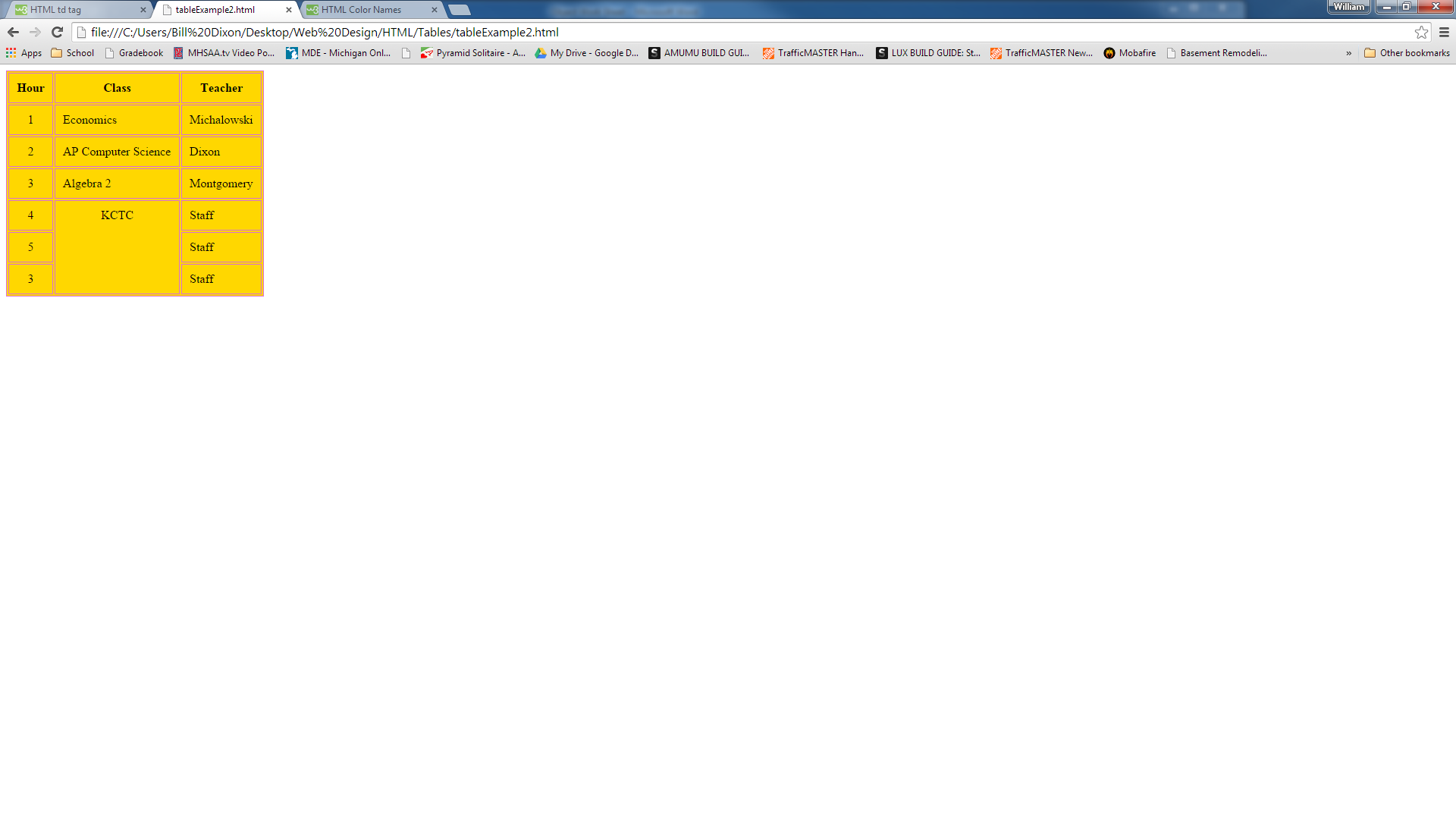 First NameLast NameGradeBillDixon12AbbyTownsend10CodePurposestyle="width:100%"determine how much of the browser will be used to display the table (horizontally)border = "1"Creates a border around the table cells.  Changing the number changes the border style.bgcolor = "red" This will change the background or fill color of the tablebordercolor = "green"This will change the color of the border lines of the tablealign = "center"This will center the table horizontally on the pagecellpadding = "5"This will give a 5 pixel buffer on every side of every cell.height= "200"Specifies how tall the table will be (in pixels)width = "300"Specifies how wide the table will be (in pixels)TagPurpose<td colspan="2">Merges two cell together(horizontally).  Can extend more than 2 if needed.<td rowspan = "2">Merges two cells together vertically.  Can extend more than 2, if needed.align = "right"That cell's contents will be right aligned.  Can also use left or center.bgcolor = "yellow"Changes that cells background colorvalign = "top"Contents will be vertically aligned at top of the cell.  middle and bottom work.